ООО «СД-инжениринг ПТК» предлагает сотрудничество по изготовлению, обработке и ремонту необходимых изделий, исходя из технологических возможностей производства компании. Работа осуществляется по чертежам, ГОСТам, ОСТам, техническим заданиям и образцам. Возможна разработка полного комплекта конструкторской документации.Технические возможности производственного объединения:- токарные работы: Ø до 900 мм и L до 2500 мм (сверление, расточка, нарезка резьбы, проточка и др.)- фрезерные работы: (габариты 1500 х 2500 х 2500 мм)- зубофрезерные, зубодолбежные работы до 12 модуля (нарезание зубчатых колес, шестерён наружным Ø до 700 мм, нарезка внутреннего зуба Ø до 500мм, изготовление валов-шестерен, шлицевых валов, нарезание конических шестерен до 10 модуля)- расточные работы (горизонтальные и вертикальные)- шлифовальные работы (плоскошлифовальные работы 500 х 500 х 1500 мм, кругло шлифовальные работы)- термическая обработка: цементация, объемная закалка, отжиг, ТВЧ, сорбитизация- слесарно-сборочные и  электросварочные работы- производство нестандартного оборудования- высококачественная газоплазменная резка металла на станках с ЧПУ- выполнение работ на обрабатывающих центрах с ЧПУ- производство и восстановление ЗИП комплектов запорной арматуры DN 100…DN 1200.Для легкой и тяжелой промышленности, а также нефтегазовой отрасли компания изготавливает следующие комплектующие и оборудование:   - колеса крановые  диаметром до 900 мм (стандартных и нестандартных типоразмеров) - колеса крановые в сборе (колесо крановое, вал, подшипники, буксы) - буксы крановые (стандартных и нестандартных типоразмеров) - подвески крюковые - шкивы тормозные - барабаны крановые, барабаны подъёма - блоки крановые, блоки уравнительные в сборе - колеса зубчатые - крюки крановые в  сборе - муфты зубчатые (МЗ, МЗП, МУВП, МУВП с тормозным шкивом), обоймы зубчатые - тележки крановые, тележки кабельные - ролики, ролики транспортеров, оси, опоры - высокопрочный крепеж (болты призонные, шпильки, шайбы) из любых марок сталей - запасных частей прокатных станов (винты нажимные, плунжеры, гайки, рольганги) - шестерен, валов шлицевых, валов-шестерен, шкивов, муфт, колес червячных - фланцев, втулок, роликов, пресс-форм, болтов фундаментальных и закладных - запасных частей и узлов элеваторного и горного оборудования - рабочих и прокатных валков  - валы шлицевые, валы - шестерни, шестерни  - шкивы, звездочки, муфты, колеса червячные - пресс-формы, фланцы, втулки, пальцы, ролики - запчасти и узлы элеваторного оборудования, горного оборудования - большой спектр железнодорожных  запчастей (тяги, пальцы, рычаги и т.д.)Осуществляем реставрацию и ремонт подъемных механизмов.Компания имеет большой опыт изготовления продукции для выполнения строительных и монтажных работ:- болты фундаментные (болты анкерные) ГОСТ 24379.1 80 (все типы и исполнения), изготовленные из всех марок стали, а также необходимые комплектующие к ним (гайки, цанги, шайбы, муфты, плиты анкерные и др.)- закладные детали (серия 1.400-15 выпуск 1.), по чертежам заказчика- шпильки ГОСТ 9066-75, шпильки ГОСТ 22042-76 и др. из всех марок стали- хомуты для крепления труб (U-болт) металлические из круга Ø8 до Ø24 на трубы диаметром до 630мм, применяются для крепления трубопроводов- сальники набивные по серии 5.900-2 Ду50-1400. предназначены для пропуска металлических труб через стены водопроводно-канализационных сооружений- сальники нажимные серии 5.900-3 Ду50-1400. предназначены для пропуска металлических труб через стены водопроводно-канализационных сооружений- малые архитектурные формы, (ограждения лоджий, кровли, лестниц, урны, баки)- опоры освещения (серии ОС (опоры силовые) до 11м., опоры торшерные (парковые) ОТ1, ОТ2, Опоры ОТ3 (торшерные, парковые опоры под кронштейн)- кронштейны для светильников уличного освещения- кронштейны для светопрозрачных конструкций, витражей и фасадов, различных модификаций и типоразмеровПо желанию заказчика строительные металлоконструкции могут поставляться со следующими покрытиями:- грунт ГФ-021 серого или красного цветов в два слоя под последующую окраску на монтаже- порошковая окраска (любым цветом по RAL каталогу)- комбинированное антикоррозийное покрытие (пример: гальваника+ порошковая окраска, в зависимости от требований заказчика)- покрытие методом ТДЦ (термодиффузионного цинкования, 50-70 мкм.)Термодиффузионное цинкованиеТермодиффузное цинкование – это один из  высокоэффективных и конкурентоспособных способов по отношению к другим видам цинкования, применяется как   метод защиты от атмосферной, водной и почвенной коррозии.  Данный способ отлично зарекомендовал себя в области строительства, энергетики, транспортной инфраструктуре, химической промышленности, городском и сельском хозяйстве.В настоящее время ООО «СД-инжениринг ПТК» может осуществлять покрытие ТДЦ изделий со следующими габаритами: - L до 6100 мм, - Ø до 1200 мм. Стоимость услуг ТДЦ ниже, чем при гальваническом, горячем, газотермическом и холодном цинковании.Режим работыКомпания работает без выходных, что позволяет значительно сократить сроки изготовления и поставку металлоизделий.Директор                                                       А.А. ДацкоСправка о компанииОбщество с ограниченной ответственностью ООО «СД-инжениринг ПТК» создано в 2005 году. В настоящий момент компания имеет три производственные площадки (общая S более 2500 м2), где размещено более 45 единиц универсального и программного станочного оборудования: токарное с ЧПУ, фрезерное, расточное, шлифовальное, сверлильное, ленточнопильное, вальцы, листогиб, гильотина.Компания имеет собственный отдел контроля качества.Весь измерительный инструмент проходит аттестацию по установленным нормам.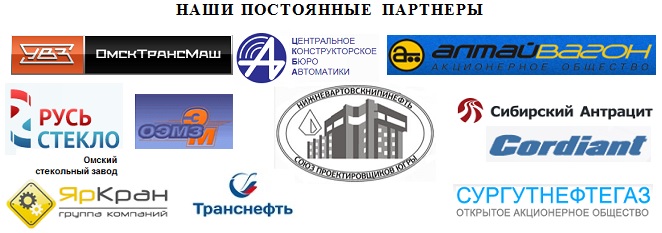 